Northern Idaho Peer Support Connection Conference 2017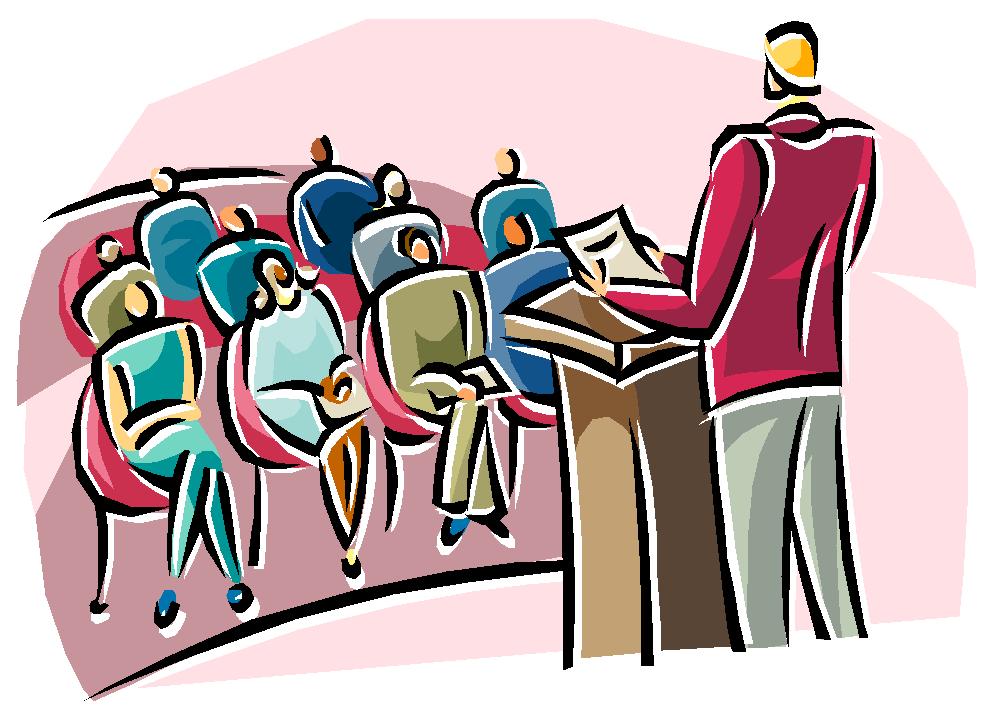 Peers Connecting with PeersThe peer connection conferences are for:Peer Support SpecialistsRecovery CoachesFamily Support PartnersAugust 25-26, 2017 Best Western Plus 1516 Pullman Rd. Moscow, Idaho 83843Behavioral Health Providers:  You are invited to join this conference for a lunchtime “Meet and Greet” during the lunchtime hour. Come have lunch with peer support workers in your area. RSVP with Jenny Teigen contact info listed below  Breakout sessions will include:Advocacy |Compassion Fatigue |Team CollaborationRecovery Oriented System of Care | Ethics | Family Wrap Around ServicesCommittee Chair Contact Person: Jenny Teigen 208-816-1499 jteigen59@gmail.comSponsored By: Optum | Recovery Idaho | BPAH | Idaho Department of Health & Welfare